Сэтинньи 7 күнэ 2022 с.  № 004-КК “САХА ӨРӨСПҮҮБҮЛҮКЭТИН ТӨРҮТ СОКУОНУГАР УЛАРЫТЫЫЛАРЫ УОННА ЭБИИЛЭРИ КИЛЛЭРЭР ТУҺУНАН” САХА ӨРӨСПҮҮБҮЛҮКЭТИН КОНСТИТУЦИОННАЙ СОКУОНУН БАРЫЛЫГАР ТҮМҮКТЭЭҺИН“Саха Өрөспүүбүлүкэтин Төрүт сокуонугар уларытыылары уонна эбиилэри киллэрэр туһунан” (Саха Өрөспүүбүлүкэтин Ил Дарханын конституционнай көҕүлээһинэ) Саха Өрөспүүбүлүкэтин конституционнай сокуонун үөрэтэн көрөн баран, Саха Өрөспүүбүлүкэтин Конституционнай хамыыһыйата маннык түмүктээһини оҥорор.“Саха Өрөспүүбүлүкэтин Төрүт сокуонугар уларытыылары уонна эбиилэри киллэрэр туһунан” Саха Өрөспүүбүлүкэтин конституционнай сокуонун барыла (салгыы – Саха Өрөспүүбүлүкэтин конституционнай сокуонун барыла) Россия Федерациятын Конституциятыгар “Публичнай былааһы тэрийии уонна үлэлэтии кэккэ боппуруостарын сүрүннээһини сайыннарыы туһунан” 2020 с. кулун тутар 14 күнүнээҕи 1-ФКЗ № Россия Федерациятын сокуонунан киллэриллибит көннөрүүлэри сайыннарыынан, ону тэҥэ “Россия Федерациятын субъектарыгар публичнай былааһы тэрийии уопсай бириинсиптэрин туһунан” 2021 с. ахсынньы 21 күнүнээҕи 414-ФЗ № Федеральнай сокуону ылыынан сибээстээн Саха Өрөспүүбүлүкэтин Төрүт сокуонун кэккэ нуормаларын сайыннарар сыалтан ырытыллан оҥоһулунна.Саха Өрөспүүбүлүкэтин конституционнай сокуонун барыла икки ыстатыйаттан турар. Саха Өрөспүүбүлүкэтин конституционнай сокуонун барылын 1 ыстатыйата 56, 59, 62, 72, 75 ыстатыйалар кэккэ балаһыанньаларын чуолкайдаан биэрэр, саҥа 66.1 ыстатыйаны эбэр.“Россия Федерациятын субъектарыгар публичнай былааһы тэрийии уопсай бириинсиптэрин туһунан” 2021 с. ахсынньы 21 күнүнээҕи 414-ФЗ № Федеральнай сокуону ылыынан сибээстээн Саха Өрөспүүбүлүкэтин конституционнай сокуонун барылынан этии киллэриллэр:Саха Өрөспүүбүлүкэтин Ил Дарханын быраабын сүрүннүүр Саха Өрөспүүбүлүкэтин Төрүт сокуонун 5-с баһыгар 72 уонна 75 ыстатыйалар балаһыанньаларын чуолкайдаан биэрэргэ.“Россия Федерациятын субъектарыгар публичнай былааһы тэрийии уопсай бириинсиптэрин туһунан” 2021 с. ахсынньы 21 күнүнээҕи 414-ФЗ № Федеральнай сокуон 20-с ыстатыйатын 1 чааһыгар, 25-с ыстатыйатын 4-с пуунугар сөп түбэһиннэрэн, Россия Федерациятын субъегын үрдүкү сололоох сирэйэ Россия Федерациятын субъегар толорор былааһы салайара уонна Россия Федерациятын субъегын толорор уорганнарын тиһигин уонна тутулун быһаарара олохтонно. Онон сибээстээн Саха Өрөспүүбүлүкэтин Ил Дархана өрөспүүбүлүкэ толорор былааһын салайарын, Саха Өрөспүүбүлүкэтин судаарыстыбаннай былааһын толорор уорганнарын тиһигин уонна тутулун быһаарарын олохтоон, Саха Өрөспүүбүлүкэтин Төрүт сокуонун 72-с ыстатыйатын 6-с пуунугар Саха Өрөспүүбүлүкэтин Ил Дарханын боломуочуйатын чуолкайдыырга этии киллэриллэр.“Россия Федерациятын субъектарыгар публичнай былааһы тэрийии уопсай бириинсиптэрин туһунан” 2021 с. ахсынньы 21 күнүнээҕи 414-ФЗ № Федеральнай сокуон 13-с ыстатыйатын 2-с чааһыгар, 25-с ыстатыйатын 2-с пуунугар сөп түбэһиннэрэн, Россия Федерациятын субъектарын сокуоннарын бар дьон билиитигэр таһаарар туһунан бу иннинэ үлэлээн кэлбит анал ааҕы таһаарар туһунан ирдэбил тохтотулунна. Онон сибээстээн Саха Өрөспүүбүлүкэтин конституционнай сокуонун барылынан Саха Өрөспүүбүлүкэтин Төрүт сокуонун 72-с ыстатыйатын 5-с пуунугар Саха Өрөспүүбүлүкэтин Ил Дархана Саха Өрөспүүбүлүкэтин сокуоннарыгар илии баттыыр уонна бар дьон билиитигэр таһаарар боломуочуйата Саха Өрөспүүбүлүкэтин сокуоннарын бар дьон билиитигэр таһаарар туһунан анал ааҕы таһаарыы ирдэбилин устуу өттүнэн чуолкайданар.“Россия Федерациятын субъектарыгар публичнай былааһы тэрийии уопсай бириинсиптэрин туһунан” 2021 с. ахсынньы 21 күнүнээҕи 414-ФЗ № Федеральнай сокуон 28-с ыстатыйатыгар сөп түбэһиннэрэн, Саха Өрөспүүбүлүкэтин конституционнай сокуонун барылын 1 ыстатыйатын 6-с пуунунан Саха Өрөспүүбүлүкэтин сиригэр-уотугар регистрациялаах быыбардааччылар Саха Өрөспүүбүлүкэтин Ил Дарханын ууратарга ыҥырыыларын – Саха Өрөспүүбүлүкэтин Ил Дарханын боломуочуйатын болдьоҕун иннинэ тохтотор төрүөтү олохтуур Саха Өрөспүүбүлүкэтин Төрүт сокуонун 75-с ыстатыйатын 1 чааһын 3-с пууна күүһүн сүтэрбитин билинэргэ этиллэр.Саха Өрөспүүбүлүкэтин Ил Түмэнин быраап өттүнэн туругун сүрүннүүр Саха Өрөспүүбүлүкэтин Төрүт сокуонун 4-с баһыгар 56, 59, 62 ыстатыйаларга уларытыылары киллэрэргэ этиллэр.“Россия Федерациятын субъектарыгар публичнай былааһы тэрийии уопсай бириинсиптэрин туһунан” 2021 с. ахсынньы 21 күнүнээҕи 414-ФЗ № Федеральнай сокуон 8-с ыстатыйатын 2 чааһын 4-с пуунугар, 25-с ыстатыйатын 4 пуунугар көрүллүбүт уларыйыыларынан, Россия Федерациятын субъегын үрдүкү сололоох сирэйин ууратарга ыҥырыы туһунан балаһыанньаны устуунан, Россия Федерациятын субъегын толорор уорганнарын тиһигин уонна тутулун быһаарар боломуочуйалары Россия Федерациятын субъегын үрдүкү сололоох сирэйин боломуочуйатыгар сыһыарыынан сибээстээн:түһээни  уонна  хомууру олохтооһуҥҥа, үлэҕэ киллэриигэ (дьайыытын тохтотууга),  түһээн ыстаапкатын (хомуур ыстаапкатын), түһээни, хомууру төлөөһүн бэрээдэгин уонна болдьоҕун быһаарыыга, түһээҥҥэ чэпчэтиилэри (хомуурга чэпчэтиилэри)  уонна (эбэтэр) олору туттуу төрүтүн уонна бэрээдэгин олохтооһуҥҥа (көтүрүүгэ) Саха Өрөспүүбүлүкэтин Төрүт сокуонун 56-с ыстатыйатын 10-с пуунунан көрүллүбүт Саха Өрөспүүбүлүкэтин Ил Түмэнин боломуочуйата чуолкайданар;Саха Өрөспүүбүлүкэтин Төрүт сокуонун 56-с ыстатыйатын 12-с пуунунан көрүллүбүт Саха Өрөспүүбүлүкэтин Ил Түмэнэ Саха Өрөспүүбүлүкэтин судаарыстыбаннай былааһын толорор уорганнарын тиһигин Саха Өрөспүүбүлүкэтин конституционнай сокуонунан олохтуур боломуочуйата тохтотуллар;Саха Өрөспүүбүлүкэтин Төрүт сокуонун 56-с ыстатыйатын 19-с пуунунан көрүллүбүт Саха Өрөспүүбүлүкэтин Ил Түмэнэ Саха Өрөспүүбүлүкэтин Ил Дарханын солотуттан ууратар уонна Саха Өрөспүүбүлүкэтин Ил Дарханын солотуттан ууратарга куоластааһыны аныыр бэрээдэгин олохтуур боломуочуйата тохтотуллар.Дьокутаат үлэтигэр сыһыаннаах хааччахтааһыны олохтуур “Россия Федерациятын субъектарыгар публичнай былааһы тэрийии уопсай бириинсиптэрин туһунан” 2021 с. ахсынньы 21 күнүнээҕи 414-ФЗ № Федеральнай сокуон 19-с ыстатыйатын 2 чааһыгар сөп түбэһиннэрэн, Саха Өрөспүүбүлүкэтин бар дьонун дьокутаатын быраап өттүнэн туругун сүрүннүүр Саха Өрөспүүбүлүкэтин Төрүт сокуонун 59-с ыстатыйатын 2-с чааһыгар  Саха Өрөспүүбүлүкэтин бар дьонун дьокутаата тус боломуочуйата түмүктэниэр диэри судаарыстыба гражданскай сулууспатын солотугар уонна муниципальнай сулууспа солотугар эмиэ үлэлиир бырааба суоҕун чуолкайдыырга этии киллэриллэр.“Россия Федерациятын субъектарыгар публичнай былааһы тэрийии уопсай бириинсиптэрин туһунан” 2021 с. ахсынньы 21 күнүнээҕи 414-ФЗ № Федеральнай сокуон 10-с ыстатыйатын 4 чааһыгар, 25-с ыстатыйатын 4-с пуунугар сөп түбэһиннэрэн, түһээни (хомууру) олохтуур, туттууга киллэрэр эбэтэр көтүрэр туһунан, түһээн ыстаапкатын (хомуур ыстаапкатын), түһээни (хомууру) төлөөһүн бэрээдэгин уонна болдьоҕун уларытар туһунан, түһээҥҥэ чэпчэтиилэри (хомуурга чэпчэтиилэри) уонна (эбэтэр) олору туттуу төрүөтүн уонна бэрээдэгин олохтооһун туһунан сокуон барылларыгар, Саха Өрөспүүбүлүкэтин судаарыстыбаннай бүддьүөтүн үбүн суотугар сабыллар ороскуоту көрөр Саха Өрөспүүбүлүкэтин атын сокуоннарын барылыгар Саха Өрөспүүбүлүкэтин Ил Дарханын түмүктээһинэ ирдэниитин өттүнэн Саха Өрөспүүбүлүкэтин Төрүт сокуонун 62-с ыстатыйатын 2-с чааһын балаһыанньаларын чуолкайдыырга этиллэр.Саха Өрөспүүбүлүкэтин судаарыстыбаннай былааһын толорор уорганнарын тиһигин олохтооһуну Саха Өрөспүүбүлүкэтин Ил Дарханын боломуочуйатыгар сыһыарыынан сибээстээн, Саха Өрөспүүбүлүкэтин Төрүт сокуонун 62-с ыстатыйатын 4-с чааһыгар Саха Өрөспүүбүлүкэтин судаарыстыбаннай былааһын толорор уорганнарын тиһигин Саха Өрөспүүбүлүкэтин конституционнай сокуонунан бигэргэтэр туһунан балаһыанньаны устарга.“Россия Федерациятын субъектарыгар публичнай былааһы тэрийии уопсай бириинсиптэрин туһунан” 2021 с. ахсынньы 21 күнүнээҕи 414-ФЗ № Федеральнай сокуон 10-с ыстатыйатын 1 чааһынан Россия Федерациятын субъегын борокуруорун эбии киллэриинэн Россия Федерациятын сокуону оҥорор уорганыгар сокуону оҥорууну көҕүлүүр бырааптаах субъектар кэрискэлэрэ кэҥэтилиннэ. Саха Өрөспүүбүлүкэтин конституционнай сокуонун барылын 1 ыстатыйатын 3-с пуунун “а” хос пуунунан Саха Өрөспүүбүлүкэтин борокуруоругар Ил Түмэҥҥэ сокуону көҕүлүүр быраабы сүктэрэн, Саха Өрөспүүбүлүкэтин Төрүт сокуонун 62-с ыстатыйатын 1 чааһыгар уларытыылары киллэрэргэ этиллэр. Россия Федерациятын субъегын нуормалыыр быраабын аактарын бар дьон билиитигэр таһаарыы уонна күүстэригэр киллэрии процедурата уларыйбытынан сибээстээн, Саха Өрөспүүбүлүкэтин Төрүт сокуонун 62-с ыстатыйатын 5-с чааһыгар уларытыылары киллэрэргэ этиллэр. “Россия Федерациятын субъектарыгар публичнай былааһы тэрийии уопсай бириинсиптэрин туһунан” 2021 с. ахсынньы 21 күнүнээҕи 414-ФЗ № Федеральнай сокуон 13-с ыстатыйатын 7-с чааһыгар сөп түбэһиннэрэн, сокуоҥҥа бэйэтигэр атын бэрээдэк олохтоммотох буоллаҕына, сокуон дьиҥ таһымнаах бэчээккэ тахсыбыт күнүттэн уон күн буолан баран күүһүгэр киирэр. Онон сибээстээн сокуоҥҥа бэйэтигэр күүһүгэр киирэр атын бэрээдэк ыйыллыбатах буоллаҕына, Саха Өрөспүүбүлүкэтин Конституциятын 62-с ыстатыйатын 5-с чааһыгар уон күнүнэн күүһүгэр киирэрин олохтоон, Саха Өрөспүүбүлүкэтин сокуоннара күүстэрин ылар болдьохторун чуолкайдыырга этиллэр.“Россия Федерациятын субъектарыгар публичнай былааһы тэрийии уопсай бириинсиптэрин туһунан” 2021 с. ахсынньы 21 күнүнээҕи 414-ФЗ № Федеральнай сокуон 13-с ыстатыйатын 5-с чааһыгар сөп түбэһиннэрэн, Россия Федерациятын субъегын үрдүкү сололоох сирэйэ бар дьон билиитигэр таһаара илигинэ Россия Федерациятын субъегын сокуона Конституцияҕа сөп түбэһиитин бэрэбиэркэлиир туһунан Россия Федерациятын Президенин ыйытыгын Россия Федерациятын Конституционнай Суутугар киллэрии туһааннаах ыйытыгынан Россия Федерациятын Конституционнай Суутун быһаарыыта тахсыар диэри Россия Федерациятын субъегын сокуонун бар дьон билиитигэр таһаарар болдьоҕу тохтотор уонна туһааннаах быһаарыы тахсыар диэри сокуону бар дьон билиитигэр таһаарыыны устар. Россия Федерациятын Конституционнай Суутун быһаарыыта тахсыар диэри Россия Федерациятын субъегын сокуонун бар дьон билиитигэр таһаарыы быраап өттүнэн күөмчүлээһини үөскэппэт.Онон сибээстээн Саха Өрөспүүбүлүкэтин конституционнай сокуонун барылын 1 ыстатыйатын 3-с пуунун “г” хос пуунунан Саха Өрөспүүбүлүкэтин ылыллыбыт сокуона Конституцияҕа сөп түбэһиитин федеральнай конституционнай сокуонунан олохтоммут бэрээдэгинэн Россия Федерациятын Президенин ыйытыгынан Россия Федерациятын Конституционнай суута бэрэбиэркэлиир түбэлтэтигэр Саха Өрөспүүбүлүкэтин сокуоннарын бар дьон билиитигэр таһаарыы болдьоҕун тохтотор туһунан балаһыанньаны олохтоон, Саха Өрөспүүбүлүкэтин Төрүт сокуонун 62-с ыстатыйатын 5-с чааһын чопчулаан биэрэргэ этиллэр.“Саха Өрөспүүбүлүкэтин кэккэ конституционнай сокуоннарыгар уларытыылары киллэрэр туһунан” Саха Өрөспүүбүлүкэтин 2022 с. бэс ыйын 14 күнүнээҕи 2509-С 929-VI № конституционнай сокуонун салгыы сайыннаран уонна Саха Өрөспүүбүлүкэтин конституционнай сокуоннарын, Саха Өрөспүүбүлүкэтин сокуоннарын сахалыы уонна нууччалыы тиэкистэрин сөп түбэһиннэрии процедурата олохтонуутунан Саха Өрөспүүбүлүкэтин Төрүт сокуонун 62-с ыстатыйатын 5-с чааһыгар Саха Өрөспүүбүлүкэтин Ил Түмэнэ Саха Өрөспүүбүлүкэтин ылыллыбыт сокуонун Саха Өрөспүүбүлүкэтин Ил Дарханыгар илии баттыырга уонна бар дьон билиитигэр таһаарарга анаан ыытар болдьоҕун 5-тэн 15 күҥҥэ диэри улаатыннарарга этиллэр.Саха Өрөспүүбүлүкэтин Счетнай палаатата “Россия Федерациятын субъектарыгар публичнай былааһы тэрийии уопсай бириинсиптэрин туһунан” 2021 с. ахсынньы 21 күнүнээҕи 414-ФЗ № Федеральнай сокуон 38-с ыстатыйатын балаһыанньаларыгар, “Россия Федерациятын субъектарын уонна муниципальнай тэриллиилэр хонтуруоллуур-суоттуур уорганнарын тэрийии уонна үлэлэтии уопсай бириинсиптэрин туһунан” 2011 с. олунньу 7 күнүнээҕи 6-ФЗ № Федеральнай сокуон 2 ыстатыйатын 1 чааһыгар, 3 ыстатыйатыгар сөп түбэһиннэрэн, Саха Өрөспүүбүлүкэтин Ил Дарханыгар киллэрбит этиитигэр олоҕуран, конституционнай сокуон барылын 1 ыстатыйатын 4 пуунунан Саха Өрөспүүбүлүкэтин Төрүт сокуонугар саҥа 66.1 ыстатыйаны эбэргэ этиллэр.“Россия Федерациятын субъектарын уонна муниципальнай тэриллиилэр хонтуруоллуур-суоттуур уорганнарын тэрийии уонна үлэлэтии уопсай бириинсиптэрин туһунан” 2011 с. олунньу 7 күнүнээҕи 6-ФЗ № Федеральнай сокуон 2-с ыстатыйатын 1 чааһыгар сөп түбэһиннэрэн, Россия Федерациятын субъегын хонтуруоллуур-суоттуур уоргана тиһигин быспакка үлэлиир судаарыстыба үбүн тастан хонтуруоллуур уорганынан буолар уонна Россия Федерациятын субъегын судаарыстыбаннай былааһын сокуону оҥорор (бэрэстэбиитэллээх) уорганынан тэриллэр. “Саха Өрөспүүбүлүкэтин Счетнай палаататын туһунан” Саха Өрөспүүбүлүкэтин 2011 с. сэтинньи 10 күнүнээҕи 976-С 837-IV № сокуонун 1 ыстатыйатын 1 чааһыгар сөп түбэһиннэрэн, Саха Өрөспүүбүлүкэтин Счетнай палаатата Саха Өрөспүүбүлүкэтин тиһигин быспакка үлэлиир судаарыстыба үбүн тастан хонтуруоллуур уорганынан буолар, Саха Өрөспүүбүлүкэтин Ил Түмэнинэн тэриллэр уонна киниэхэ бас бэринэр. Саҥа 66.1 ыстатыйаҕа сөп түбэһиннэрэн, Саха Өрөспүүбүлүкэтин Ил Түмэнэ Саха Өрөспүүбүлүкэтигэр судаарыстыба үбүн тастан хонтуруолун толорор сыалтан Саха Өрөспүүбүлүкэтин тиһигин быспакка үлэлиир хонтуруоллуур-суоттуур уорганы – Саха Өрөспүүбүлүкэтин Счетнай палаататын тэрийэр. Саха Өрөспүүбүлүкэтин Счетнай палаататын боломуочуйата, састааба уонна үлэтин бэрээдэгэ Саха Өрөспүүбүлүкэтин сокуонунан чопчуланар.Саха Өрөспүүбүлүкэтин конституционнай сокуонун барылын 2-с ыстатыйата Конституционнай сокуон күүһүгэр киирэр болдьоҕун олохтуур.Федеральнай сокуоннарга сөп түбэһиннэрэр сыалтан Саха Өрөспүүбүлүкэтин конституционнай сокуонун туһааннаах барыла Саха Өрөспүүбүлүкэтин Төрүт сокуонун кэккэ нуормаларын сайыннарарга туһуланар.Конституционнай хамыыһыйа “Саха Өрөспүүбүлүкэтин Төрүт сокуонугар уларытыылары уонна эбиилэри киллэрэр туһунан” Саха Өрөспүүбүлүкэтин конституционнай сокуонун барылын (Саха Өрөспүүбүлүкэтин Ил Дарханын конституционнай көҕүлээһинэ) өйүүр.           Саха Өрөспүүбүлүкэтин Конституционнай хамыыһыйатын                   Бэрэссэдээтэлэ                                                     А.С. НИКОЛАЕВСАХА ӨрӨспүүбүлүкэтинКОНСТИТУЦИОННАЙКОМИССИЯТА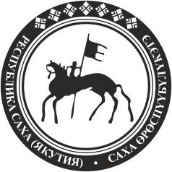 КОНСТИТУЦИОННАЯКОМИССИЯ РЕСПУБЛИКИ САХА (ЯКУТИЯ)БЫҺААРЫЫБЫҺААРЫЫБЫҺААРЫЫ